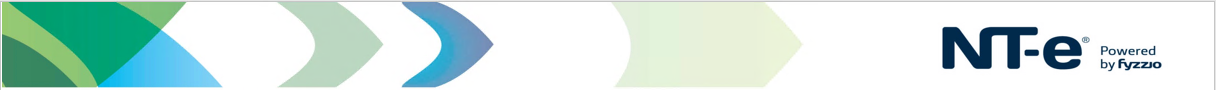 ProgrammaModule 1	9.30u – 12:00u 	: Inleiding (algemene principes en natuurkundige werking echografie)12:00u – 12:45u	: PAUZE
12:45u - 16.30u	: Schouder echografie: anatomie, pathologie en relatie andere beeldvormende technieken.Module 29.30u – 12:00u 	: Echografie van de pols: anatomie, pathologie en relatie andere beeldvormende technieken.12:00u – 12:45u	: PAUZE
12:45u - 16.30u	: Echografie van de elleboog: anatomie, pathologie en relatie andere beeldvormende technieken.Module 39.30u – 12:00u 	: Echografie van de buikwand en heup: anatomie, pathologie en relatie andere beeldvormende technieken.12:00u – 12:45u	: PAUZE
12:45u - 16.30u	: Echografie van de knie: anatomie, pathologie en relatie andere beeldvormende technieken.Module 49.30u – 12:00u 	: Echografie van onderbeen-voet: anatomie, pathologie en relatie andere beeldvormende technieken.12:00u – 12:45u	: PAUZE
12:45u - 16.30u	: Specifieke thema’s zoals spierrupturen, ethiek en verslagleging.